PROJET DE MANDAT DU GROUPE DE TRAVAIL INTERSESSIONS SUR LES MESURES DE CONSERVATIONLe groupe de travail intra-session de la MOS3 sur les “Mesures de conservation spécifiques aux espèces " a conclu ce qui suit pour la période intersessionnelle :1.	Considérations générales :la réunion n'était pas prête à prendre une décision sur les mesures de conservation spécifiques à l'espèce comme recommandé par le Comité consultatif ;les fiches d'information ont été jugées utiles en tant que source d'information et d'orientation pour les Signataires;il faudrait produire des fiches d'information supplémentaires résumant les mesures prises pour toutes les espèces;les fiches d'information contenant des informations sur le MdE Requins devraient être mises à jour.2.	Tâches :les signataires devraient examiner les fiches d'information ;le Comité consultatif finalise les fiches d'information en fonction des commentaires reçus par les Signataires ;les fiches d'information devraient être mises à jour régulièrement en fonction des nouvelles informations fournies par le Comité consultatif ;le titre alternatif "Suggestions d'action" au lieu de "Recommandations pour des mesures de conservation spécifiques à une espèce" devrait être utilisé dans les fiches d'information.3.	Processus d'examen des fiches d'information sur les espèces :le Secrétariat met les fiches d'information à la disposition des Signataires pour commentaires jusqu’au 31 mars 2019 ;le Secrétariat facilite la communication entre les Signataires et le Comité consultatif;le Président du Comité consultatif, avec l'appui de l'Afrique du Sud, compile les commentaires.  Le Comité consultatif finalise les fiches d'information sur la base des commentaires reçus et fournit aux Signataires, d'ici la date limite du 30 avril 2019, une version finale pour ;es Signataires e Secrétariat mettra à disposition en ligne et en version papier selon les besoins.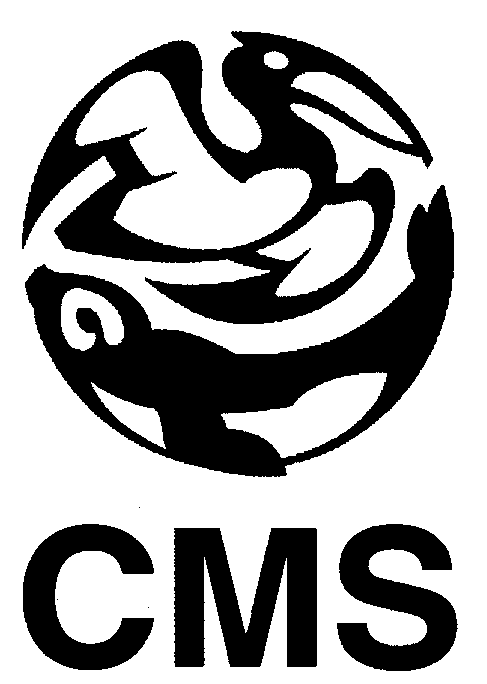 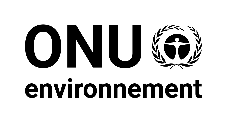 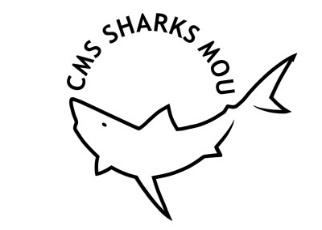 MÉMORANDUM D’ENTENTE SUR LA CONSERVATION DES REQUINS MIGRATEURSCMS/Sharks/MOS3/CRP713 décembre 2018CMS/Sharks/MOS3/CRP713 décembre 2018